{!gnx|documentdateL}{!Case|Contact.Salutation} {!Case|Contact.LastName} {!Case|Contact.FirstName}{!Case|Contact.MailingStreet}{!Case|Contact.MailingPostalCode} {!Case|Contact.MailingCity}{!Case|Contact.Salutation} {!Case|Contact.LastName},Je reviens vers vous suite à votre courriel en date du {!Case|CreatedDate}, dans lequel vous sollicitiez notre aide pour régler une problématique de local poubelles.  Suite à votre signalement, nous avons transmis votre requête auprès de Mr DUPONT, compétent en la matière. Je suis en mesure de vous informer qu’une réponse nous a récemment été adressée par leurs services.Je vous invite à en prendre connaissance en pièce jointe de ce courriel.Espérant avoir répondu à vos attentes, je vous prie d’agréer, {!Case|Contact.Salutation} {!Case|Contact.LastName} l’assurance de mes sentiments les meilleurs.Le Maire-AdjointDélégué à l'Espace Public et aux Mobilités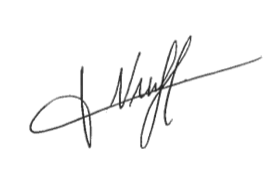 